Nomination FormDirectorPlease provide as much information as possible about the NomineeIn accordance with the TODOS Constitution and By-Laws:The elected officer must be TODOS members in good standing for at least the previous year before being placed in nomination and for the duration of their terms in office.All Board Members are to:Promote the mission and work toward implementing the goals of TODOS.Perform such duties as assigned and complete assignments in a timely fashion.Work with and support the Member Services Chair to recruit members, which includes working at the TODOS booth at conferences.Attend all meetings of the Board, as requested by the President.Uphold the nonprofit status of the organization.Submit a written request of resignation to the Board, if they are no longer able to perform their duties, or if the Board votes to request their resignation.The Directors:Vote on policy issues that come before the Board.  Act as Board liaison to, and as working members of standing committees, task forces, and projects to which they are assigned by the President.  Make recommendations to the President for chairs, members of committees and other appointed positions.  Actively work with and support the Member Services Chair to recruit members.  Work with the Conferences Chair if there is a conference near their residency.  Serve as ad-hoc members of the Resources Committee to be on the lookout for potential funders.  Additional Responsibilities:  Contribute time, effort, and knowledge to advance the objectives of the Board and attain the mission and goals of TODOS.  Provide leadership for the attainment of goals of TODOS.  Participate in the activities of and act as a Board representative for assigned committees and task forces.  Works with and supports the Member Services Chair to recruit members, which includes working at the TODOS booth at conferences.  Complete other duties as assigned by the President.  A Director serves a three-year term beginning at the conclusion of the TODOS Board Meeting in April.Use the following page in support of your nomination.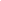 For more information, please e-mail elections@todos-math.org The Nominations and Elections Committee would like to thank you in advance for your participation in this important process.NomineeMember Since AddressWorkPhone #Cell PhoneWork PhoneEmailInstitution(School/ District /University/ others)NominatorMember Since AddressWorkPhone #Cell PhoneWork PhoneEmailInstitution(School/ District /University/ others)